Schedule for MAPW SUMMER 2018SUMMARYIn spite of several attempts, no class-based courses will be offered in Summer 2018.  Students are welcomed to arrange directed studies, capstones and internships, or to discuss transfers with the interim director. PRWR7600 Internship Lara Smith-Sitton (contact Dr. Smith-Sitton) CRN 50666PRWR7950 Directed Study (student arranges with faculty member) 
PRWR7960 Capstone CRN 50667

DETAILED SCHEDULE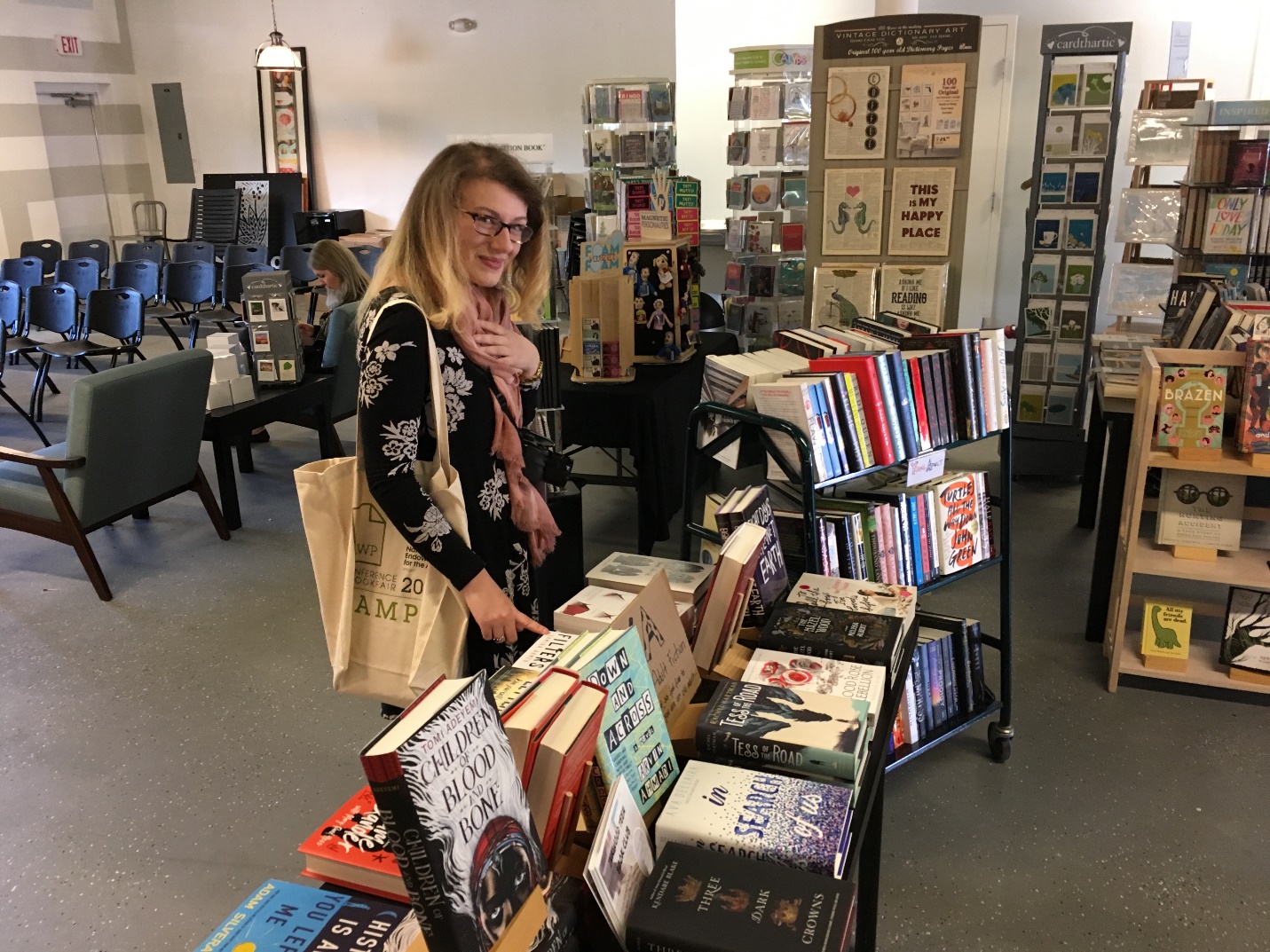 Student Kelsey Medlin and others read at Inkwood Books in Tampa, FL as a part of an Association of Writers and Programs (AWP) Offsite Event in Spring 2018.PRWR7600 Internship Lara Smith-Sitton (Contact Dr. Sitton) CRN 50666
Guided and supervised practical experience in one concentration of the MAPW Program.Prerequisite: Admission to the MAPW program or permission of the graduate program director and/or faculty advisor.Credits: 1-6 Credit Hours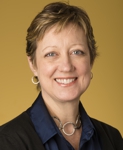 Dr. Lara Smith-Sitton, Assistant Professor of English and Director of Community Engagement.Contact InformationOffice: English Building (EB 27), Room 220Email: lsmith11@kennesaw.eduPhone: 470-578-3943Fax: 470-578-9057PRWR7950 Directed Study (student arranges with faculty member) An intensive, advanced investigation of selected topics derived from individual courses of study. The content will be determined jointly by the instructor, the student, and the student’s advisor. The proposed course of study must be submitted to the graduate director by a deadline published each term for MAPW Committee approval.Prerequisite: Admission to the MAPW program, or permission of the graduate program director, PRWR 6000, and a graduate course in the field of the directed study.Credits: 3-0-3 (repeatable once)See Directed Study Procedures at http://mapw.hss.kennesaw.edu/resources/DEADLINE: Proposals must be completed and turned into Tony Grooms by April 13, 2018 for Summer Directed Study enrollment.PRWR7960 Capstone CRN 50667A project designated as a thesis, portfolio or practicum and accompanied by a rationale for its purpose and design that involves electronic and/or print media and is relevant to the student’s concentration in professional writing. After submitting an approved capstone proposal, the candidate works under the direction and advice of two faculty members to produce the project. The candidate must submit the capstone project at least two weeks before either 1) a discussion about the project with the faculty committee, or 2) a public presentation about the project or a reading from the project for an audience of faculty and peers.Note: The candidate will consult with the capstone committee chair and committee member about which option to choose.Prerequisite: Completion of 27 credit hours in the MAPW program and at least four courses in the concentration; approval of capstone committee.Credits: 1-6 Credit HoursSee “Capstone-PRWR 7960” at http://mapw.hss.kennesaw.edu/resources/DEADLINE: Proposals must be completed and turned into the Terri Brennen by April 30, 2018 for a Summer 2018 capstone enrollment.  Please consider that completing the process as early as possible as the deadline is not a flexible one.###
The Schedule in Banner:Summer Semester 2018.CRNTimeDaysCourse Num/SecInstructorMaxAvailLocationSES50666TBA-TBAPRWR 7600/01Smith-Sitton, Lara00Not Assigned850667TBA-TBAPRWR 7960/01Grooms, Tony00Not Assigned8